lMADONAS NOVADA PAŠVALDĪBA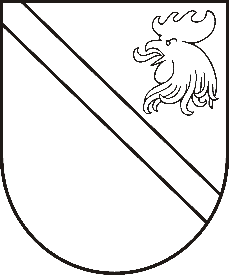 Reģ. Nr. 90000054572Saieta laukums 1, Madona, Madonas novads, LV-4801 t. 64860090, fakss 64860079, e-pasts: dome@madona.lv ___________________________________________________________________________MADONAS NOVADA PAŠVALDĪBAS DOMESLĒMUMSMadonā2018.gada 31.maijā								Nr.231									(protokols Nr.9, 36.p.)Par atbrīvošanu no telpu nomas maksasMadonas novada pašvaldībā saņemts sporta deju kluba „RONDO” vadītāja Arta Birkas iesniegums (Reģ.Nr.MNP/2.1.3.2./18/1108) ar lūgumu atbrīvot sporta deju klubu “RONDO” no Madonas pilsētas kultūras nama telpu nomas maksas sakarā ar vasaras sporta deju nometnes organizēšanu. Deju klubs Madonas pilsētas kultūras nama telpas vēlas izmantot 14 dienas (12 dienas (pirmdienās-ceturtdienās) x 6 stundas un 2 dienas (piektdienās) x 3 stundas), tas kopā sastāda 78 stundas. Kultūras nama mazās zāles (mēģinājumu telpa) nomā stundā ir 3.45 EUR (ar PVN). Kopējā summa sastāda 269.10 EUR (divi simti sešdesmit deviņi eiro 10 centi) ar PVN.Noklausījusies  kultūras nodaļas vadītāja p.i. I.Arājas sniegto informāciju, ņemot vērā 17.05.2018. Kultūras un sporta komitejas atzinumu un 22.05.2018. Finanšu un attīstības komitejas atzinumu, atklāti balsojot: PAR – 13 (Zigfrīds Gora, Ivars Miķelsons, Andrejs Ceļapīters, Andris Dombrovskis, Antra Gotlaufa, Artūrs Grandāns, Gunārs Ikaunieks, Valda Kļaviņa, Andris Sakne, Rihards Saulītis, Inese Strode, Aleksandrs Šrubs, Gatis Teilis), PRET – NAV,  ATTURAS – NAV, Madonas novada pašvaldības dome  NOLEMJ:Atbrīvot sporta deju klubu “RONDO” no Madonas pilsētas kultūras nama telpu nomas maksas vasaras sporta deju nometnes vajadzībām 2018.gada vasaras mēnešos: no 11. līdz 14.jūnijam, no 09. līdz 13.jūlijam un 06. līdz 10.augustam pirmdienās-ceturtdienās no plkst.9:00 līdz plkst.12:00 un no plkst.14:00 līdz plkst.17:00; piektdienās no plkst.9:00 līdz plkst.12:00.Domes priekšsēdētāja vietnieks					Z.Gora